Satirisch Ernstes 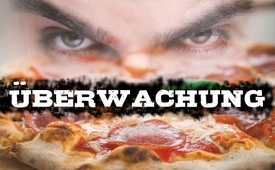 Überwachung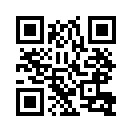 Eine Pizza-Bestellung mal ganz anders! Diese Sendung zeigt Ihnen auf, wie unsere Zukunft aussehen könnte in einer Welt der Total-Überwachung. Lassen Sie sich überraschen…Hallo! Ist da Giovannis Pizza-Service? 
Nein, hier ist Googles Pizza-Service. 
Sorry, dann hab ich wohl die falsche Nummer…? 
Nein, Google hat die Nummer gekauft. 
O.K., dann möchte ich gerne…. 
Wollen Sie das Übliche? 
Das Übliche? Wieso kennen Sie das?
Gemäß unseren Aufzeichnungen der letzten zwölf Anrufe haben Sie Pizza mit Käse, Wurst und dicker Kruste bestellt. 
O.K., genau das will ich auch!
Dürfte ich vorschlagen, dass Sie dieses Mal eine Pizza mit Ricotta, Rucola und getrockneten Tomaten bestellen? 
Nein, ich hasse Gemüse! 
Aber Ihr Cholesterinwert ist nicht gut. 
Wie können Sie das wissen?
Aus Ihrem Gesundheitsprofil. Wir haben die Resultate Ihrer Blutwerte der letzten sieben Jahre. 
Okay, aber ich will nicht diese Pizza. Ich habe meine Medizin schon genommen.
Sie haben Ihre Medizin nicht regelmäßig eingenommen. Vor vier Monaten haben Sie online eine Schachtel mit 30 Tabletten in der Versandapotheke ‚Sunstore‘ gekauft. 
Ich habe noch in einer anderen Apotheke eingekauft. 
Das ist aber nicht auf Ihrer Kreditkarte abgebucht. 
Ich habe bar bezahlt. 
Gemäß Ihrem Bankkonto haben Sie dafür nicht genügend Bargeld bezogen. 
Ich habe noch andere Geldquellen.
Das ist aus Ihrer letzten Steuererklärung nicht ersichtlich, also handelt es sich um nicht deklariertes Einkommen. 
ZUM TEUFEL MIT IHNEN! Genug! Ich habe die Nase voll von Google, Facebook, Twitter, WhatsApp und Konsorten. Ich werde auf eine Insel gehen ohne Internet, ohne Telefon und wo mich keiner ausspionieren kann.
Ich verstehe Sie, aber vorher müssen Sie Ihren Pass erneuern. Er ist vor fünf Jahren abgelaufen…
       
Gesprochener Text (falls Textänderungen vorgenommen wurden)

Hallo! Ist da Giovannis Pizza-Service? 
Nein, hier ist Googles Pizza-Service. 
Sorry, dann hab ich wohl die falsche Nummer…? 
Nein, Google hat die Nummer gekauft. 
Okay, dann möchte ich gerne…. 
Wollen Sie das Übliche? 
Das Übliche? Wieso kennen Sie das?
Gemäß unseren Aufzeichnungen der letzten zwölf Anrufe haben Sie Pizza mit Käse, Wurst und dicker Kruste bestellt. 
Okay, genau das will ich auch!
Dürfte ich vorschlagen, dass Sie dieses Mal eine Pizza mit Ricotta, Rucola und getrockneten Tomaten bestellen? 
Nein, ich hasse Gemüse! 
Aber Ihr Cholesterinwert ist nicht gut. 
Wie können Sie das wissen?
Aus Ihrem Gesundheitsprofil. Wir haben die Resultate Ihrer Blutwerte der letzten sieben Jahre. 
Okay, aber ich will nicht diese Pizza. Ich habe meine Medizin schon genommen.
Sie haben Ihre Medizin nicht regelmäßig eingenommen. Vor vier Monaten haben Sie online eine Schachtel mit 30 Tabletten in der Versandapotheke ‚Sunstore‘ gekauft. 
Ich habe noch in einer anderen Apotheke eingekauft. 
Das ist aber nicht auf Ihrer Kreditkarte abgebucht. 
Ich habe bar bezahlt. 
Gemäß Ihrem Bankkonto haben Sie dafür nicht genügend Bargeld bezogen. 
Ich habe noch andere Geldquellen.
Das ist aus Ihrer letzten Steuererklärung nicht ersichtlich, also handelt es sich um nicht deklariertes Einkommen. 
ZUM TEUFEL MIT IHNEN! Genug! Ich habe die Nase voll von Google, Facebook, Twitter, WhatsApp und Konsorten. Ich werde auf eine Insel gehen ohne Internet, ohne Telefon und wo mich keiner ausspionieren kann.
Ich verstehe Sie, aber vorher müssen Sie Ihren Pass erneuern. Er ist vor fünf Jahren abgelaufen…von -Quellen:https://www.youtube.com/watch?v=bqdu6tWZcmw
http://luigibenetton.com/2017/11/20/google-pizza-satire/Das könnte Sie auch interessieren:#GlobaleUeberwachung - ~Globale Überwachung~ - www.kla.tv/GlobaleUeberwachung

#Digitalisierung - www.kla.tv/Digitalisierung

#SatirischErnstes - www.kla.tv/SatirischErnstesKla.TV – Die anderen Nachrichten ... frei – unabhängig – unzensiert ...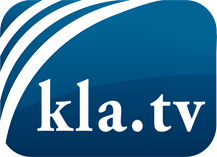 was die Medien nicht verschweigen sollten ...wenig Gehörtes vom Volk, für das Volk ...tägliche News ab 19:45 Uhr auf www.kla.tvDranbleiben lohnt sich!Kostenloses Abonnement mit wöchentlichen News per E-Mail erhalten Sie unter: www.kla.tv/aboSicherheitshinweis:Gegenstimmen werden leider immer weiter zensiert und unterdrückt. Solange wir nicht gemäß den Interessen und Ideologien der Systempresse berichten, müssen wir jederzeit damit rechnen, dass Vorwände gesucht werden, um Kla.TV zu sperren oder zu schaden.Vernetzen Sie sich darum heute noch internetunabhängig!
Klicken Sie hier: www.kla.tv/vernetzungLizenz:    Creative Commons-Lizenz mit Namensnennung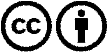 Verbreitung und Wiederaufbereitung ist mit Namensnennung erwünscht! Das Material darf jedoch nicht aus dem Kontext gerissen präsentiert werden. Mit öffentlichen Geldern (GEZ, Serafe, GIS, ...) finanzierte Institutionen ist die Verwendung ohne Rückfrage untersagt. Verstöße können strafrechtlich verfolgt werden.